                                                                                       		декабрь 2023 ________________________________________________________________________Информационно-методическое издание МАДОУ Детский сад № 254            городского округа  город Уфа   Республики БашкортостанУважаемые родители!Выражаем Вам огромную благодарность за оказанную помощь в расчистке кровель веранд и прогулочных участков от снега!!!Предлагаем Вашему вниманию зимние подвижные игры, в которые Вы можете играть с Вашими детьми на прогулке. «Береги свой снежок»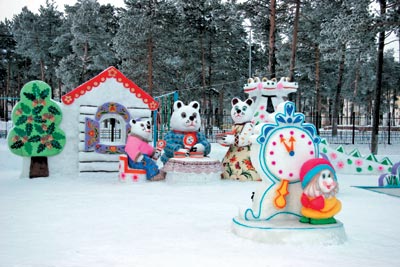 Инвентарь: разноцветные кубики или слепленные из снега снежки – в соответствии с количеством детей.Водящий находится в центре круга. Играющие дети образуют вокруг водящего круг, встают на некотором расстоянии друг от друга. Дети стоят, несколько расставив ноги и держа руки за спиной. У ног каждого ребенка лежит снежок. Водящий ходит по кругу около детей	 и приговаривает:Мимо деток я иду,      Снежок я себе найду.        Ну-ка, дети не зевайте,                  Снежок ручкой накрывайте.По окончании текста водящий старается взять снежок у ребенка, который находится ближе всего к водящему. Играющий, к которому направляется водящий, приседает, закрывая снежок. Тот, кто не успел защитить свой снежок, временно выходит из круга.Игра малой подвижности«Хоровод вокруг снежной бабы»Инвентарь: снежная баба, слепленная детьми.Дети образую вместе со взрослым круг, берутся за руки. Внутри круга находится снежная баба. Дети двигаются хороводом по кругу под слова:В этот праздник новогодний,Хороводом мы идем,И как легкие снежинкиМы летаем и поем.Ла-ла-ла, тук-тук-тук!Ла-ла-ла, тук-тук-тук!На слова «ла-ла-ла» дети кружатся на месте, на слова «тук-тук-тук» - топают ногами и хлопают в ладоши. Игра повторяется.По материалам книги Ю.А. Кирилловой «Физкультурные упражнения и подвижные игры на свежем воздухе»."Первая помощь при обморожениях"Переохлаждение:В результате длительного воздействия низкой температуры окружающего воздуха у ребёнка возникает ознобление. Повреждённые участки кожи внешне представляют собой уплотнения красного или синюшне - багрового цвета. Ознобление сопровождается зудом, жжением, болью, которая усиливается, если этот участок быстро согревать. Переохлаждаются чаще ноги и руки.Воспитатель, собирая детей на прогулку, следит за тем, чтобы у них были сухими обувь и варежки. В особом внимании нуждаются дети ослабленные, перенесшие заболевания.Резкое понижение температуры тела приводит к замерзанию.Ребёнок в таком состоянии теряет сознание, кожные покровы бледнеют, пульс редкий. После принятия первой помощи у замёрзших отмечается сонливость, ослабление памяти, расстройство психики. Частым осложнением замерзания является воспаление лёгких, почек, острые расстройства пищеварения.Первая помощь замёрзшему ребёнку заключается в согревании его в горячей ванне, одновременно проводится массаж. Как только ребёнок придёт в сознании, ему необходимо дать горячее питьё, еду, уложить в постель, срочно вызвать врача или доставить в лечебное учреждение.Обморожение:Чаще наблюдается у детей ослабленных, у тех, кто носит слишком тесную обувь. Оно может быть даже при 0 температуре. Дети отмораживают пальцы рук и ног, уши, кончик носа.Различают три степени обморожения:Обморожение 1 степени бывают при кратковременном действии холода. После отогревания поражённые участки кожи краснеют и припухают, появляется небольшая боль, жжение. Через 2-3 дня краснота и отёк проходят и на коже никаких следов обморожения не остаётся.Обморожение 2 степени наступает при длительном действии холода. Кожа при обморожении резко бледнеет. Позднее появляются пузыри. Наполненные светлой или кровянистой жидкостью.Обморожение 3 степени и 4 степени возможно при длительном действии низких температур, при этом омертвевают не только мягкие ткани, но и кости, развивается гангрена. Характерно повышение температуры, общая интоксикация, беспокойное поведение и озноб.Первая помощь при обморожении заключается в скорейшем восстановлении кровообращения на участке поражения.Обмороженные руки или ноги отогревают в тёплой воде. Повреждённое место осторожно обнажают, погружают в тазик с водой 18-20º и проводят лёгкий массаж. Массировать начинают с пальцев вверх. Во время массажа надо заставлять ребёнка шевелить пальцами, чтобы быстрее восстановить кровообращение. При полном отогревании кожа становится ярко-розовой и появляется боль. Затем отмороженное место осторожно вытирают, протирают спиртом, накладывают сухую стерильную повязку и тепло укутывают.При обморожении щёк и носа отогревают их прямо на улице, растирая поражённый участок круговыми движениями. Не следует обмороженное место растирать снегом, так как мелкие льдинки могут оцарапать кожу, кроме того можно занести инфекцию. тереть лучше мягкой шерстяной варежкой или рукой до полного восстановления кровообращения. При более тяжёлых формах срочная госпитализация в больницу.Материал подготовила  мед. сестра Хамтшина А.Х.Почему ребенок обманывает?Часто родителей беспокоит детская ложь. А говорить неправду малыш начинает в период интенсивного развития речи и мышления, т. е. к 3 годам. Все дети иногда обманывают, но обман – это не всегда настоящая ложь.Обман может быть показателем развития ребёнка. Взрослые, уча ребёнка играть, используют предметы – заменители. Например: играют с ребёнком в «семью» и имитируют наливание в игрушечную детскую чашку подразумевающийся чай, кладут на тарелочку кубик, заменяющий пирожное.Ребёнок усваивает этот урок и начинает фантазировать самостоятельно. Упав в детском саду и испачкав брючки, малыш, чтобы избежать нареканий матери, говорит, что его толкнул Коля, ведь такое, если представить, тоже могло быть. Вот так с игровой фантазии начинается детская ложь .В этом раннем возрасте воображение позволяет уйти от действительности и мысленно познавать то, что нельзя в данный момент увидеть, услышать, потрогать. Функции его сознания как бы удваиваются : с одной стороны он познаёт реальный окружающий мир, а с другой – осваивает мир  воображения и фантазий.Ребёнок взрослеет и у него появляются, с его точки зрения,  весомые причины говорить неправду. Как и у взрослых, у детей появляется «ложь во благо». Эта ложь – часть жизни многих воспитанных людей.Интересы окружающих, нежелание кого-то обидеть вынуждают людей скрывать своё искреннее мнение и говорить неправду. И многие дети врут, чтобы не расстраивать родителей и не быть наказанными за ту или иную провинность. К тому же, став старше, дети осознают, что взрослые тоже иногда обманывают и они берут пример со своих родных. Поэтому родители прежде всего должны проанализировать своё поведение. Но в наше быстротечное время многие родители порой не обращают внимание на переживания ребёнка, у них не хватает времени разобраться в истинных причинах поведения ребёнка, поговорить с ним по душам, побыть наедине. А малышу необходимо знать, что его проблемы важны для родителей ,что его любят, что им гордятся, даже если у него что-то не получается и что родители в любой момент поддержат его. Дети боятся быть в глазах родителей неуспешными, расстроить их и начинают придумывать, хитрить, приписывать себе какие-то заслуги  и достижения, скрывать свои проделки и промахи, чтобы родители любили его всегда, не наказывали. Поэтому мамам и папам следует помнить, что ребёнка нужно любить таким, какой о есть и тогда малыш будет расти уверенным в себе, откровенен с родителями. Часто дошкольники манипулируют своими близкими, чтобы привлечь к себе внимание. Зная, что мама не возьмёт его без причины на руки, ребёнок начинает ныть, что у него болит ножка. Или, пролив молоко и боясь наказания, он говорит, что это кошка прыгнула на стол и толкнула чашку. Зачастую уловки срабатывают и вот уже довольный малыш восседает на руках мамы, а невиновную кошку прогнали с кухни. Вот так ребёнок постепенно учится обманывать, познавая социальный мир и ту среду, в которой вращается. Нам, взрослым, не следует проходить мимо детской лжи. Нужно  анализировать с ребёнком все его придуманные ситуации, принимать участие в анализе его поступков, стараться понять его, быть ему другом, помощником, советчиком. Только тогда малыш не будет пытаться скрыть свой поступок, прикрываясь ложью, а расскажет правду, попросит совета не только в детстве, но пронесёт чувство уважения и доверия к вам во взрослую жизнь. Хочу порекомендовать родителям, самим быть честными, не обманывать малыша, не давать ему заведомо невыполнимых обещаний, ведь дети – это отражение поступков родителей. Старайтесь поощрять малыша за его искренность, за правдивость. Любите его таким, какой он есть и не сравнивайте своего ребёнка с другими детьми. Подумайте, может быть вы очень много запрещаете ребёнку, слишком строги с ним и поэтому малыш вынужден говорить неправду.Пересмотрите наказания ребёнка. Прежде чем наказывать, подробно обсудите обман, выясните причину, не кричите, тем более не шлёпайте его, иначе под действием страха перед вами, вы всё реже будете слышать от него правду. Измените стиль общения с ребёнком, устраните причины, вынуждающие его обманывать, иначе ложь укорениться и останется для ребёнка нормой жизни и во взрослом возрасте.Материал подготовила:  Ст.воспитатель Е.Л.Печенкина